12V2A监控防水电源规格书实物图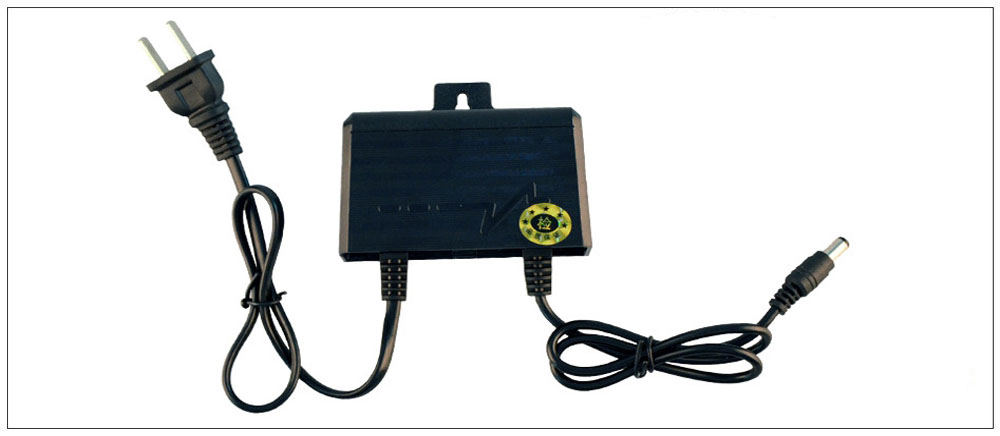 详细参数订货型号
DSJ-S4012V2A颜色黑色安装方式两端带线式输入规格AC100V~240V，50Hz，0.5A输出规格DC12V/2A负载跳帧率±5%波纹/噪声150mVp-p输出功率12W Max输入接口两芯AC插头（国标）输出接口形式ø5.5×2.1×11mm线长AC220V端500mm，DC12V端1000mm工作温度和湿度-10℃~50℃,湿度10%~90%(无凝结)尺寸（mm）93.4(L)*39.9(W)*31.6(H)重量108 g